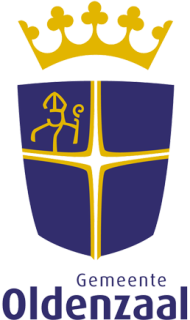 Dit formulier kunt u mailen naar info@oldenzaal.nl.Melding klein evenementMelding klein evenementMelding klein evenementMelding klein evenementMelding klein evenementMelding klein evenementMelding klein evenementMelding klein evenementMelding klein evenementMelding klein evenementMelding klein evenementUw evenement is een klein evenement als u aan alle onderstaande voorwaarden voldoet:Het aantal aanwezigen is niet meer dan 150 personen tegelijkertijd.Het evenement vindt plaats tussen 7.00 uur en 24:00 uur.Er wordt geen muziek ten gehore gebracht vóór 7:00 uur of na 23:30 uur, hierbij worden de geluidsniveaus 70 dB(A) en 80 dB(C) niet overschreden.Het evenement vindt niet plaats op de rijbaan, een (brom)fietspad of vormt geen belemmering voor het verkeer.Er worden kleine objecten met een maximale oppervlakte van 50 m² geplaatst zoals een luchtkussen, marktkraam, partytent of objecten van gelijksoortige omvang.Er is een organisator.De organisator heeft ten minste vijftien werkdagen voorafgaand aan het evenement een melding gedaan.Uw evenement is een klein evenement als u aan alle onderstaande voorwaarden voldoet:Het aantal aanwezigen is niet meer dan 150 personen tegelijkertijd.Het evenement vindt plaats tussen 7.00 uur en 24:00 uur.Er wordt geen muziek ten gehore gebracht vóór 7:00 uur of na 23:30 uur, hierbij worden de geluidsniveaus 70 dB(A) en 80 dB(C) niet overschreden.Het evenement vindt niet plaats op de rijbaan, een (brom)fietspad of vormt geen belemmering voor het verkeer.Er worden kleine objecten met een maximale oppervlakte van 50 m² geplaatst zoals een luchtkussen, marktkraam, partytent of objecten van gelijksoortige omvang.Er is een organisator.De organisator heeft ten minste vijftien werkdagen voorafgaand aan het evenement een melding gedaan.Uw evenement is een klein evenement als u aan alle onderstaande voorwaarden voldoet:Het aantal aanwezigen is niet meer dan 150 personen tegelijkertijd.Het evenement vindt plaats tussen 7.00 uur en 24:00 uur.Er wordt geen muziek ten gehore gebracht vóór 7:00 uur of na 23:30 uur, hierbij worden de geluidsniveaus 70 dB(A) en 80 dB(C) niet overschreden.Het evenement vindt niet plaats op de rijbaan, een (brom)fietspad of vormt geen belemmering voor het verkeer.Er worden kleine objecten met een maximale oppervlakte van 50 m² geplaatst zoals een luchtkussen, marktkraam, partytent of objecten van gelijksoortige omvang.Er is een organisator.De organisator heeft ten minste vijftien werkdagen voorafgaand aan het evenement een melding gedaan.Uw evenement is een klein evenement als u aan alle onderstaande voorwaarden voldoet:Het aantal aanwezigen is niet meer dan 150 personen tegelijkertijd.Het evenement vindt plaats tussen 7.00 uur en 24:00 uur.Er wordt geen muziek ten gehore gebracht vóór 7:00 uur of na 23:30 uur, hierbij worden de geluidsniveaus 70 dB(A) en 80 dB(C) niet overschreden.Het evenement vindt niet plaats op de rijbaan, een (brom)fietspad of vormt geen belemmering voor het verkeer.Er worden kleine objecten met een maximale oppervlakte van 50 m² geplaatst zoals een luchtkussen, marktkraam, partytent of objecten van gelijksoortige omvang.Er is een organisator.De organisator heeft ten minste vijftien werkdagen voorafgaand aan het evenement een melding gedaan.Uw evenement is een klein evenement als u aan alle onderstaande voorwaarden voldoet:Het aantal aanwezigen is niet meer dan 150 personen tegelijkertijd.Het evenement vindt plaats tussen 7.00 uur en 24:00 uur.Er wordt geen muziek ten gehore gebracht vóór 7:00 uur of na 23:30 uur, hierbij worden de geluidsniveaus 70 dB(A) en 80 dB(C) niet overschreden.Het evenement vindt niet plaats op de rijbaan, een (brom)fietspad of vormt geen belemmering voor het verkeer.Er worden kleine objecten met een maximale oppervlakte van 50 m² geplaatst zoals een luchtkussen, marktkraam, partytent of objecten van gelijksoortige omvang.Er is een organisator.De organisator heeft ten minste vijftien werkdagen voorafgaand aan het evenement een melding gedaan.Uw evenement is een klein evenement als u aan alle onderstaande voorwaarden voldoet:Het aantal aanwezigen is niet meer dan 150 personen tegelijkertijd.Het evenement vindt plaats tussen 7.00 uur en 24:00 uur.Er wordt geen muziek ten gehore gebracht vóór 7:00 uur of na 23:30 uur, hierbij worden de geluidsniveaus 70 dB(A) en 80 dB(C) niet overschreden.Het evenement vindt niet plaats op de rijbaan, een (brom)fietspad of vormt geen belemmering voor het verkeer.Er worden kleine objecten met een maximale oppervlakte van 50 m² geplaatst zoals een luchtkussen, marktkraam, partytent of objecten van gelijksoortige omvang.Er is een organisator.De organisator heeft ten minste vijftien werkdagen voorafgaand aan het evenement een melding gedaan.Uw evenement is een klein evenement als u aan alle onderstaande voorwaarden voldoet:Het aantal aanwezigen is niet meer dan 150 personen tegelijkertijd.Het evenement vindt plaats tussen 7.00 uur en 24:00 uur.Er wordt geen muziek ten gehore gebracht vóór 7:00 uur of na 23:30 uur, hierbij worden de geluidsniveaus 70 dB(A) en 80 dB(C) niet overschreden.Het evenement vindt niet plaats op de rijbaan, een (brom)fietspad of vormt geen belemmering voor het verkeer.Er worden kleine objecten met een maximale oppervlakte van 50 m² geplaatst zoals een luchtkussen, marktkraam, partytent of objecten van gelijksoortige omvang.Er is een organisator.De organisator heeft ten minste vijftien werkdagen voorafgaand aan het evenement een melding gedaan.Uw evenement is een klein evenement als u aan alle onderstaande voorwaarden voldoet:Het aantal aanwezigen is niet meer dan 150 personen tegelijkertijd.Het evenement vindt plaats tussen 7.00 uur en 24:00 uur.Er wordt geen muziek ten gehore gebracht vóór 7:00 uur of na 23:30 uur, hierbij worden de geluidsniveaus 70 dB(A) en 80 dB(C) niet overschreden.Het evenement vindt niet plaats op de rijbaan, een (brom)fietspad of vormt geen belemmering voor het verkeer.Er worden kleine objecten met een maximale oppervlakte van 50 m² geplaatst zoals een luchtkussen, marktkraam, partytent of objecten van gelijksoortige omvang.Er is een organisator.De organisator heeft ten minste vijftien werkdagen voorafgaand aan het evenement een melding gedaan.Uw evenement is een klein evenement als u aan alle onderstaande voorwaarden voldoet:Het aantal aanwezigen is niet meer dan 150 personen tegelijkertijd.Het evenement vindt plaats tussen 7.00 uur en 24:00 uur.Er wordt geen muziek ten gehore gebracht vóór 7:00 uur of na 23:30 uur, hierbij worden de geluidsniveaus 70 dB(A) en 80 dB(C) niet overschreden.Het evenement vindt niet plaats op de rijbaan, een (brom)fietspad of vormt geen belemmering voor het verkeer.Er worden kleine objecten met een maximale oppervlakte van 50 m² geplaatst zoals een luchtkussen, marktkraam, partytent of objecten van gelijksoortige omvang.Er is een organisator.De organisator heeft ten minste vijftien werkdagen voorafgaand aan het evenement een melding gedaan.Uw evenement is een klein evenement als u aan alle onderstaande voorwaarden voldoet:Het aantal aanwezigen is niet meer dan 150 personen tegelijkertijd.Het evenement vindt plaats tussen 7.00 uur en 24:00 uur.Er wordt geen muziek ten gehore gebracht vóór 7:00 uur of na 23:30 uur, hierbij worden de geluidsniveaus 70 dB(A) en 80 dB(C) niet overschreden.Het evenement vindt niet plaats op de rijbaan, een (brom)fietspad of vormt geen belemmering voor het verkeer.Er worden kleine objecten met een maximale oppervlakte van 50 m² geplaatst zoals een luchtkussen, marktkraam, partytent of objecten van gelijksoortige omvang.Er is een organisator.De organisator heeft ten minste vijftien werkdagen voorafgaand aan het evenement een melding gedaan.Uw evenement is een klein evenement als u aan alle onderstaande voorwaarden voldoet:Het aantal aanwezigen is niet meer dan 150 personen tegelijkertijd.Het evenement vindt plaats tussen 7.00 uur en 24:00 uur.Er wordt geen muziek ten gehore gebracht vóór 7:00 uur of na 23:30 uur, hierbij worden de geluidsniveaus 70 dB(A) en 80 dB(C) niet overschreden.Het evenement vindt niet plaats op de rijbaan, een (brom)fietspad of vormt geen belemmering voor het verkeer.Er worden kleine objecten met een maximale oppervlakte van 50 m² geplaatst zoals een luchtkussen, marktkraam, partytent of objecten van gelijksoortige omvang.Er is een organisator.De organisator heeft ten minste vijftien werkdagen voorafgaand aan het evenement een melding gedaan.1.1.Gegevens melderGegevens melderGegevens melderGegevens melderGegevens melderGegevens melderGegevens melderGegevens melderGegevens melderGegevens melderIdentificatienummer KVK nr        KVK nr        KVK nr        KVK nr        KVK nr        BSN       BSN       BSN       BSN      Naam rechtspersoonNaam aanvrager M   V M   VAdresPostcode en woonplaatsTelefoonnummermobiel      mobiel      mobiel      mobiel      mobiel      vast      vast      vast      vast      E-mailadresHoe wilt u de bevestiging ontvangen?Hoe wilt u de bevestiging ontvangen?Hoe wilt u de bevestiging ontvangen?Hoe wilt u de bevestiging ontvangen? per post      digitaal  (vul hierboven uw emailadres in) per post      digitaal  (vul hierboven uw emailadres in) per post      digitaal  (vul hierboven uw emailadres in) per post      digitaal  (vul hierboven uw emailadres in) per post      digitaal  (vul hierboven uw emailadres in) per post      digitaal  (vul hierboven uw emailadres in)2.2.Contactpersoon tijdens klein evenementContactpersoon tijdens klein evenementContactpersoon tijdens klein evenementContactpersoon tijdens klein evenementContactpersoon tijdens klein evenementContactpersoon tijdens klein evenementContactpersoon tijdens klein evenementContactpersoon tijdens klein evenementContactpersoon tijdens klein evenementContactpersoon tijdens klein evenementNaam en voorlettersAdresPostcode en woonplaatsTelefoonnummermobiel      mobiel      mobiel      mobiel      mobiel      mobiel      mobiel      mobiel      mobiel      3.Gegevens klein evenement (voeg een situatietekening bij)Gegevens klein evenement (voeg een situatietekening bij)Gegevens klein evenement (voeg een situatietekening bij)Gegevens klein evenement (voeg een situatietekening bij)Gegevens klein evenement (voeg een situatietekening bij)Gegevens klein evenement (voeg een situatietekening bij)Gegevens klein evenement (voeg een situatietekening bij)Gegevens klein evenement (voeg een situatietekening bij)Gegevens klein evenement (voeg een situatietekening bij)Gegevens klein evenement (voeg een situatietekening bij)Beschrijving evenementDatum klein evenementvan  van         uur tot         uurvan  van         uur tot         uurvan  van         uur tot         uurvan  van         uur tot         uurvan  van         uur tot         uurvan  van         uur tot         uurvan  van         uur tot         uurvan  van         uur tot         uurvan  van         uur tot         uurDatum opbouwvan  van         uur tot         uurvan  van         uur tot         uurvan  van         uur tot         uurvan  van         uur tot         uurvan  van         uur tot         uurvan  van         uur tot         uurvan  van         uur tot         uurvan  van         uur tot         uurvan  van         uur tot         uurDatum afbraakvan  van         uur tot         uurvan  van         uur tot         uurvan  van         uur tot         uurvan  van         uur tot         uurvan  van         uur tot         uurvan  van         uur tot         uurvan  van         uur tot         uurvan  van         uur tot         uurvan  van         uur tot         uurLocatie evenementVind het evenement plaats op openbaar groen?Vind het evenement plaats op openbaar groen?Vind het evenement plaats op openbaar groen?Vind het evenement plaats op openbaar groen?Vind het evenement plaats op openbaar groen?  ja       nee  ja       nee  ja       nee  ja       nee  ja       neeVind het evenement plaats op openbare weg?Vind het evenement plaats op openbare weg?Vind het evenement plaats op openbare weg?Vind het evenement plaats op openbare weg?Vind het evenement plaats op openbare weg?  ja       nee  ja       nee  ja       nee  ja       nee  ja       neeVerwacht aantal bezoekersVerwacht aantal bezoekersVerwacht aantal bezoekers      personen      personen      personen      personen      personen      personen      personen4.OndertekeningOndertekeningOndertekeningOndertekeningOndertekeningOndertekeningOndertekeningOndertekeningOndertekeningOndertekeningOndergetekende verklaart dit formulier naar waarheid te hebben ingevuld.Ondergetekende verklaart dit formulier naar waarheid te hebben ingevuld.Ondergetekende verklaart dit formulier naar waarheid te hebben ingevuld.Ondergetekende verklaart dit formulier naar waarheid te hebben ingevuld.Ondergetekende verklaart dit formulier naar waarheid te hebben ingevuld.Ondergetekende verklaart dit formulier naar waarheid te hebben ingevuld.Ondergetekende verklaart dit formulier naar waarheid te hebben ingevuld.Ondergetekende verklaart dit formulier naar waarheid te hebben ingevuld.Ondergetekende verklaart dit formulier naar waarheid te hebben ingevuld.Ondergetekende verklaart dit formulier naar waarheid te hebben ingevuld.Ondergetekende verklaart dit formulier naar waarheid te hebben ingevuld.Handtekening:Handtekening:Handtekening:Datum: Datum: Datum: Datum: Datum: 